Анкета пациента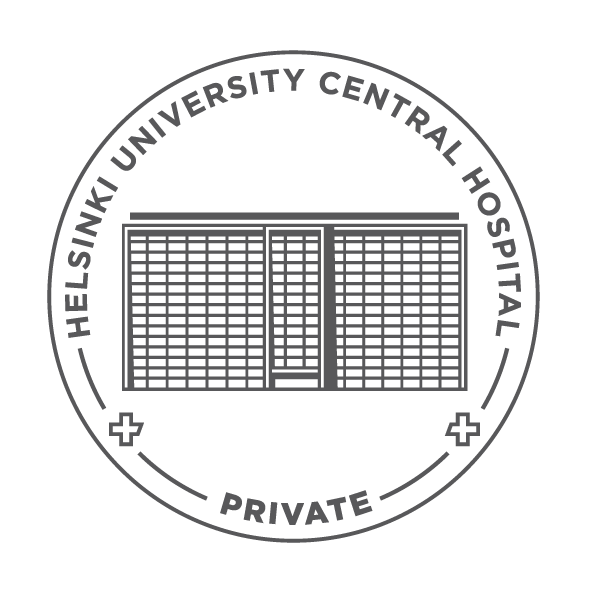 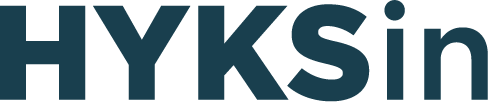 В целях определения необходимости, степени срочности и расчетной стоимости оказываемых лечебных процедур, нам всегда нужна следующая информация (прислать по адресу info@hyksin.com):Имя, фамилия:	     Дата рождения:	     Пол:	Email:	     Телефон:	     Язык:	 Русский  English   Swedish   Finnish   ДругойДиагноз настоящего заболевания:	 Неизвестен	 УточнитьМероприятие запланировано:	 Неизвестно	 УточнитьСтепень срочности, в течение:	 нескольких дней	 нескольких недель	 ПозднееДругие/ предшествующие заболевания:	 Нет	 УточнитьОбщее состояние:	Постоянный прием медикаментов:	 Нет	 УточнитьАллергии:	 Нет	 УточнитьПредыдущие операции:	 Нет	 УточнитьПроблемы с анестезией:	 Нет	 УточнитьКурение:	 Нет	 Да,    сигарет в деньРост:	      смВес:	      кгСтационарное лечение в течение последних 12 месяцев:	 Нет	 ДаЛечебное учреждение, поставившее диагноз:	Написать название учрежденияНомер телефона лечебного учреждения:	Написать номер телефонаИмя, фамилия лечащего врача:	Написать имя/фамилию врачаАдрес электронной почты лечащего врача:	Написать email врачаHYKSin может обратиться в лечебное учреждение за дополнительной информацией:	 Да	 НетДополнительная помощь:	 Виза	 Поездка	 Другое:      